Инструкция по транспортировке, хранению, эксплуатации и уходу за мебельюМебельные изделия транспортируют всеми видами транспорта в крытых транспортных средствах в соответствии с действующими правилами перевозки грузов при условии сохранения изделий или упаковок от загрязнений и механических повреждений.Мебельные изделия должны храниться и эксплуатироваться в сухих крытых помещениях при температуре не ниже +20С и относительной влажности воздуха 45-70 %.Мебельные изделия не рекомендуется устанавливать в непосредственной близости от отопительных приборов. Удаление пыли производить мягкой сухой тканью. Во избежание перекоса, мебель рекомендуется устанавливать на ровные поверхности.Беречь поверхности изделий от механических повреждений.Избегать попадания воды на места стыка деталей и кромок, во избежание образования дефектов. Не ставить на поверхности горячие предметы без теплоизолирующих прокладок. Не применять для ухода за мебельными изделиями средства, для этого не предназначенные. При нарушении правил эксплуатации производитель ответственности не несет.Гарантии изготовителяИзготовитель гарантирует соответствие мебельных изделий требованиям ГОСТ 16371-2014 («Мебель» ОТУ) при соблюдении правил транспортирования, хранения, сборки (при поставке в разобранном виде) и эксплуатации изделий. Гарантийный срок эксплуатации мебели: 12 мес.В течение гарантийного срока изготовитель рассматривает претензию по качеству изделий, производит ремонт или замену деталей. Срок службы, установленный изготовителем: 60 мес.Претензии по качеству, некомплектности изделий и фурнитуры принимаются с предъявлением инструкции по сборке и этикетки с упаковки, не позднее 14 дней со дня продажиПредприятие – изготовитель оставляет за собой право вносить в конструкцию и дизайн изделия изменения, не ухудшающие технические параметры и надёжность, без уведомления клиентаПредприятие - изготовитель не принимает претензии на комплектность и механические повреждения, не несет ответственности и не гарантирует эксплуатационные качества в случаях:1) нарушение правил транспортировки;2) не соблюдения правил монтажа;3) грубого нарушения правил эксплуатации;4) воздействия динамических нагрузок, ударов, агрессивных сред;5) изменения конструкции заказчиком;6) применения конструкций не по назначению;7) Со следами сборки изделияВнимание!1. По уходу за изделиями с фотопечатью НЕ ДОПУСКАЕТСЯ использовать: - спиртовые средства - порошковые и абразивные вещества - химические растворители - так же жидкости, состав которых вы не знаете.2. Эксплуатировать материала с фотопечатью в помещениях с относительной влажностью не более 60%3. Эксплуатация на открытом воздухе не рекомендуется. 4.Воздейтвие твердых предметов может привести к порче красочного слоя. 5. Протирать поверхность изделия с фотопечатью только мягкой салфеткой.6. Изделие может опрокинуться и нанести тяжелые телесные повреждения. Прикрепите его к стене. Для крепления к стене используйте крепеж, подходящий для ваших стен. Дата выпуска изделия______________________Дата продажи ____________________________ м.п. магазинаС условиями гарантийного обслуживания ознакомлен ________________________								 (подпись покупателя)ИП РодичевАдрес предприятия: 606002, Россия, г. Дзержинск Нижегородской области, просп. Свердлова, д.8Тел: 8(8313) 36-02-08, 36-17-32, 36-05-97, 36-12-45http://vk.com/premium52mk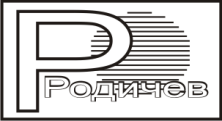 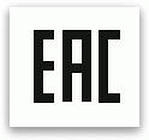 Комод «Оливия» («Леон»)800*420*782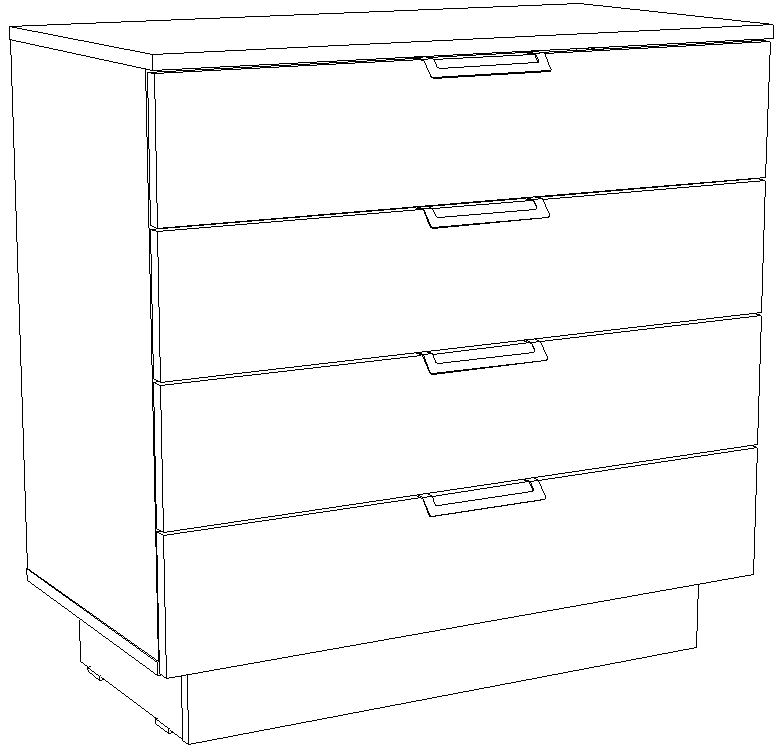 Проверьте все стекла и зеркала на предмет целостности, сколов, царапин, не предусмотренных ТУ.При сборке мебели сразу смотрите брак (сколы, царапины) на деталях; если обнаружен брак, то мебель не собирайте, т.к. детали со следами сборки возврату и замене не подлежат.Замена фурнитуры и корпусных деталей с механическими повреждениями (бой, сколы, царапины), возникшими в процессе сборки мебели клиентом или при транспортировке самовывозом, производится за дополнительную плату.Сохраняйте заводскую упаковку до окончания сборки, т.к. прием брака производится только в заводской упаковке.Сохраняйте до конца сборки упаковочные листы для фурнитуры и паспорт для корпусной мебели, а при его отсутствии - маркировочный лист на упаковке.Сохраняйте до конца гарантийного срока товарный чек и гарантийный талоВедомость деталей и фурнитурыДля сборки мебели рекомендуем воспользоваться услугами опытного специалиста.Внимание, сборку изделия производить на ровной поверхности.К стойкам (3, 4), согласно наколкам на деталях, прикрутить направляющие (19) саморезами (23).К топу (1) прикрутить угловые стяжки (27) саморезами с пресс шайбой (25).К цоколям (7, 10, 11) прибить подпятники (21) гвоздями (16).Собрать цоколь (детали 7, 10, 11) с помощью эксцентриковых стяжек (26). Стянуть.К фасадам ящиков (12, 12.1) прикрутить ручки (22) саморезами (23).Собрать выдвижные ящики из деталей: задняя панель ящика (5), фальш-панель ящика (6), боковина ящика правая (8), боковина ящика левая (9), при помощи евровинтов (17). Прибить дно ящика (14) гвоздями (16). Согласно наколкам на деталях, прикрутить направляющие (19) на боковины ящиков, саморезами (23). Прикрутить фасады (12, 12.1) на корпус ящиков при помощи саморезов (24).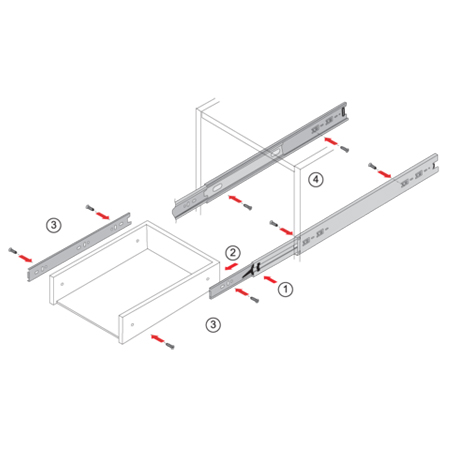 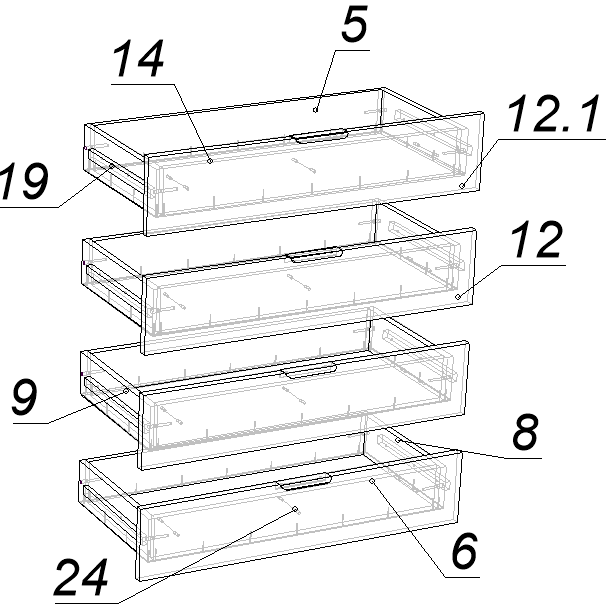 Ко дну (2) прикрутить стойки (3, 4) евровинтами (17).На стойках (3, 4) зафиксировать топ (1) эксцентриковыми стяжками (26) и шкантами (28). Стянуть.Прибить задние стенки (13) гвоздями (16), предварительно соединив их между собой профилем (15).К цоколю прикрутить корпус комода, через дно (2), евровинтами (17). 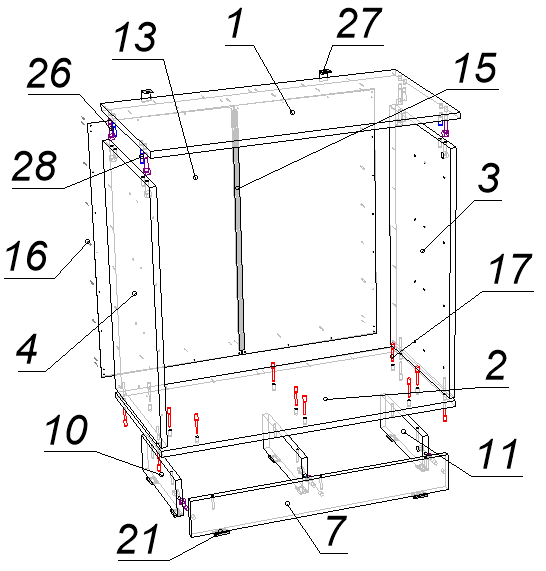 Установить заглушки.Установить выдвижные ящики.ВАЖНО!!!!  Во избежание опрокидывания комода, зафиксируйте его, при помощи угловых стяжек (27), к стене на месте эксплуатации!!!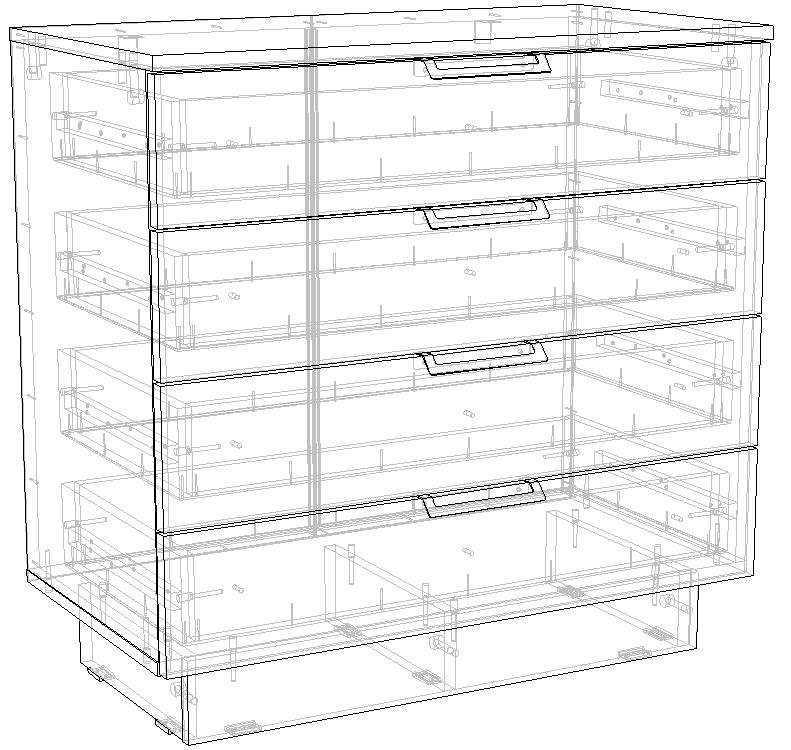 Спецификация на ЛДСП 16ммСпецификация на ЛДСП 16ммСпецификация на ЛДСП 16ммСпецификация на ЛДСП 16ммПоз.Наименование деталиКол-воРазмер в мм1Топ1800х4202Дно1800х4003Стойка1650х4004Стойка1650х4005Задняя панель ящика4709х1006Фальш-панель ящика4709х1007Цоколь1700х1008Боковина ящика правая4350х1009Боковина ящика левая4350х10010Цоколь2310х10011Цоколь1310х100Спецификация на МДФ Спецификация на МДФ Спецификация на МДФ Спецификация на МДФ Поз.Наименование деталиКол-воРазмер в мм12Фасад ящика3795х16212.1Фасад ящика с фрезеровкой1795х162Спецификация на ДВП Спецификация на ДВП Спецификация на ДВП Спецификация на ДВП Поз.Наименование деталиКол-воРазмер в мм13Задняя стенка2680х397,514Дно ящика4739х348Спецификация на фурнитуруСпецификация на фурнитуруСпецификация на фурнитуруСпецификация на фурнитуруПоз.НаименованиеКол-во15Профиль ДВП (648мм)116Гвоздь13417Евровинт2918Ключ евровинта119Направляющие 300мм420Заглушка евровинта1221Подпятник822Ручка торцевая423Саморез 3,5*165624Саморез 4х301225Саморез 3,5*16 с пресс-шайбой226Стяжка эксцентриковая/заглушка7/727Уголок стяжки228Шкант4